Please complete the following information. All information is confidential and will be released only to authorized personnel. Please answer each question, unless otherwise indicated.Are you currently enrolled or accepted to attend Gannon University? Yes  No Are you a U.S. Citizen? Yes  No Are you a STEM major? Yes  No Are you a U.S. permanent or national resident? Yes  No  If yes, permanent resident #________Date Issued:_____Are you eligible to receive Federal Financial Aid? Yes  No If you are under 24 and never married, were you deemed independent for Financial Aid purposes? Yes  No Do you currently have a four-year college degree? Yes  No Place a mark in the box that represents the highest level of education completed by the parent(s) or adoptive parent(s) with whom you grew up prior to age 18. Check any other TRIO programs in which you have participated.Talent Search (Go College, Erie)Upward Bound (all)Educational Opportunity CenterStudent Support Services  McNair Scholars ProgramHow did you hear about the program?  check all that apply. Friend in the program Class presentation Faculty Another TRIO program   Posters or tabling on campus Other _________________________Education Information (required):Transfer only:Please check areas that would be most useful to achieve your academic and/or career goals. (Required)Demographic Information:	I certify that the information I have provided on this form and in the attached financial documentation is, to the best of my knowledge, complete and accurate.  Release for Academic RecordsThe purpose of the release form is to allow access to information related to your attendance and graduation at Gannon and/or at another university.  The Ronald E. McNair Post-Baccalaureate Achievement Program is federally funded and the program is required to determine your status even if you are no longer attending Gannon. The Ronald E. McNair Post-Baccalaureate Achievement Program is federally required to provide information to the US Department of Education each year. This release is to provide our program the permission to request updates from Gannon and, if necessary, from the National Clearinghouse, utilizing your Gannon ID number, Social Security Number, Name, Date of Birth, or any combination thereof. Information Authorization ReleaseThe Ronald E. McNair Post-Baccalaureate Achievement Program at Gannon University has my permission to receive pertinent records related to my attendance and/or graduation at Gannon, any other university, or from the National Clearinghouse or other data gathering organization utilizing my Gannon ID number, Social Security Number, Name, Date of Birth, or any combination thereof. This information is for the purpose of completing internal and federal reports of the Ronald E. McNair Post-Baccalaureate Achievement Program. ELIGIBILITYTo qualify for program services, all applicants must be:Admitted to and enrolled at Gannon in a 4-year program A sophomore or junior Citizen or national of the US, or person who meets residency requirements for Federal Student AidAnd meet at least one of the following Federal Requirements:Low-income and first generation according to federal guidelinesUnderrepresented minority (American Indian/ Alaskan, Black/African American, Hispanic/Latino, Hawaiian/Pacific Islander)Decisions about whether students are accepted into the McNair Scholars Program are based upon available space and interview outcome. If you are accepted into the McNair Scholars Program, you will be expected to: make a commitment to research, cultural activities, Gannon Educational Leadership Seminars, graduate school visits, paid summer research at Gannon, attend and present at Celebrate Gannon and take a one credit course called “Intro to research”. Student must stay in good academic standing, and remain enrolled at Gannon University through the receipt of your bachelor’s degree.Income Verification:Income verification is federally required to determine your eligibility for program services. If you are under 24, you must submit a signed copy of: The Income Verification form filled out by your parent(s)/legal guardian(s)’ [if your parent(s)’ information is on your FAFSA]OR a copy of your parent(s)/legal guardian(s) most recent federal tax return (the main two pages – 1040, 1040A, 1040EZ)If you are 24 or over, or are otherwise considered independent according to Federal Student Aid standards, you must submit a signed copy of: The Income Verification form filled out with your informationOR a copy of your most recent federal tax return (the main two pages – 1040, 1040A, 1040EZ)DOCUMENTATION TO SUBMIT WITH YOUR APPLICATION:  Signed income verification (parent(s) to complete for students under 24 years of age)You will be asked to provide a copy of your academic transcript and academic degree plan upon interview.Our contact information: Nash Library, McNair Scholars Program Suite 036 Director: Charmaine Wilson (wilson081@gannon.edu) 814-871-7838Coordinator: Julie Pecoraro (pecoraro001@gannon.edu) 814-871-7194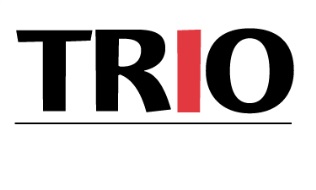 INCOME VERIFICATION – For custodial parent(s) to complete if student under 24 years oldPlease choose option A or B below that pertains to your Federal income tax filing status and complete the requested information.[Option A is most common.] Alternatively, you may submit a signed copy of your Federal Income Tax Return (e.g. 1040, 1040A, 1040EZ). This must be your most recent income tax returns, which updates on or around April 15th each year. For ______ (write in tax year), our family’s taxable income was $_______________) and number of exemptions was _____.We did not file federal taxes for ______ (write in tax year). Our source of income was (check all that apply): Social Security Social Security Disability Unemployment Other non-taxable Taxable income too low to require Federal Filing (if you check this, complete next three lines with information for taxable sources of income using terms from to Table 1-1, found on back of this page)Table 1-1. 2019 Filing Requirements Chart for Most Taxpayers- From https://www.irs.gov/publications/p501 *  If you were born before January 2, 1955, you are considered to be 65 or older at the end of 2019. ** Gross income means all income you receive in the form of money, goods, property, and services that isn't exempt from tax, including any income from sources outside the United States or from the sale of your main home (even if you can exclude part or all of it). Don't include any social security benefits unless (a) you're married filing a separate return and you lived with your spouse at any time during 2019, or (b) one-half of your social security benefits plus your other gross income and any tax-exempt interest is more than $25,000 ($32,000 if married filing jointly). If (a) or (b) applies, see the Form 1040 and 1040-SR instructions to figure the taxable part of social security benefits you must include in gross income. Gross income includes gains, but not losses, reported on Form 8949 or Schedule D. Gross income from a business means, for example, the amount on Schedule C, line 7; or Schedule F, line 9. But in figuring gross income, don't reduce your income by any losses, including any loss on Schedule C, line 7; or Schedule F, line 9. *** If you didn't live with your spouse at the end of 2019 (or on the date your spouse died) and your gross income was at least $5, you must file a return regardless of your age. Date:Gannon ID #:Gannon ID #:Gannon ID #:SSN:SSN:SSN:SSN:   -  -       -  -       -  -       -  -       -  -    Last Name:Last Name:First Name:First Name:First Name:First Name:MI:Email address:Email address:Email address:Date of birth:Date of birth:Date of birth:Date of birth:Age:Age:Address:Address:City:City:City:Address:Address:State:State:State:Zip:Zip:Telephone:Telephone:Home #Home #Home #Work #Work #Work #Work #Work #Work #Cell #Cell #Cell #Work hours:Work hours:Work hours:Work hours:Work hours:Work hours:In case of emergency, notify:In case of emergency, notify:In case of emergency, notify:In case of emergency, notify:In case of emergency, notify:In case of emergency, notify:In case of emergency, notify:RelationshipRelationshipRelationshipRelationshipRelationshipRelationshipTelephone #Telephone #Telephone #Telephone #Alternate #Alternate #Alternate #Alternate #Alternate #Alternate #N/AGrade SchoolHigh School2-year college degree4-year college degreeBeyond 4-yearsMotherFatherAdoptive parent(s)Not applicable Foster care Foster care Foster care Lived with non-adoptive guardians Lived with non-adoptive guardians Lived with non-adoptive guardiansCollege major(s):Cumulative GPA:Number of total credits completed:Number of total credits completed:What other colleges/universities have you attended? Number of credits earned at other colleges/universities faculty research GRE Prep                                     seminars faculty mentor research writing tutoring graduate school visits                          summer research academic counseling                                                  graduate fairsRace: American Indian/ Alaskan   Asian  Black/African American  Hispanic/Latino  Caucasian/White  Hawaiian/Pacific Islander Other      	Gender:Woman ManStudent SignatureDateStudent SignatureDate  Personal Statement – attach a 400-500 word document incorporating the following:A brief intellectual autobiography describing the formation of your academic interests, present concerns, and reasons for and interest in becoming a McNair Scholar;Your tentative plans for research (either specific or general research areas which are of interest); andYour professional goals and any other relevant information.Gross Income:$Filing Status (see options below):Age at end of above tax year:Print Full Name:
Legal Signature:DateNote. You must file a return if your gross income was at least the amount shown in the last column.IF your filing status is…AND at the end of 2019 you were* …THEN file a return if your gross income** was at least…Singleunder 65$12,200Single65 or older$13,850Head of householdunder 65$18,350Head of household65 or older$20,000Married filing jointly***under 65 (both spouses)$24,400Married filing jointly***65 or older (one spouse)$25,700Married filing jointly***65 or older (both spouses)$27,000Married filing separatelyany age$5Qualifying widow(er)  
with dependent childunder 65$24,400Qualifying widow(er)  
with dependent child65 or older$25,700